Angielski 29.03 PoniedziałekHappy Easter!1. Obrazki pokazujemy dziecku na ekranie komputera, czytamy, dziecko powtarza, 
po kilku powtórzeniach możemy zadać dziecku pytanie “ What is next?” (ważne 
aby za każdym razem powtarzać słownictwo w tej samej kolejności.) 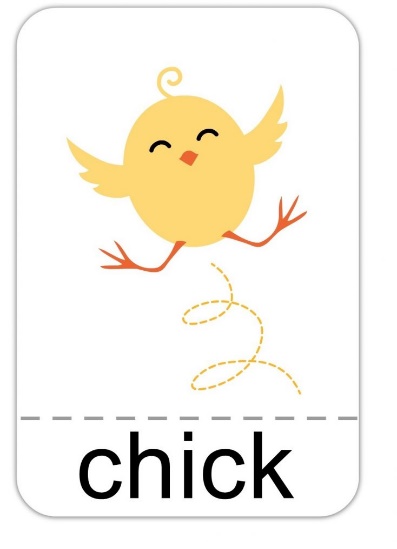 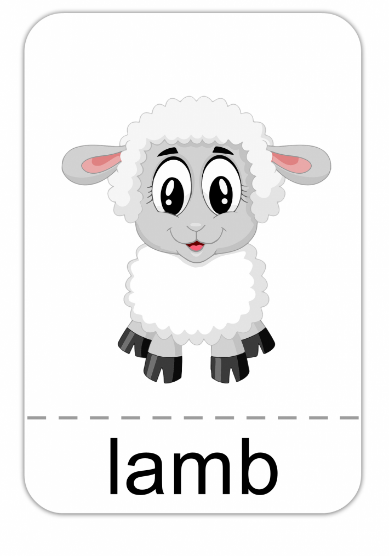 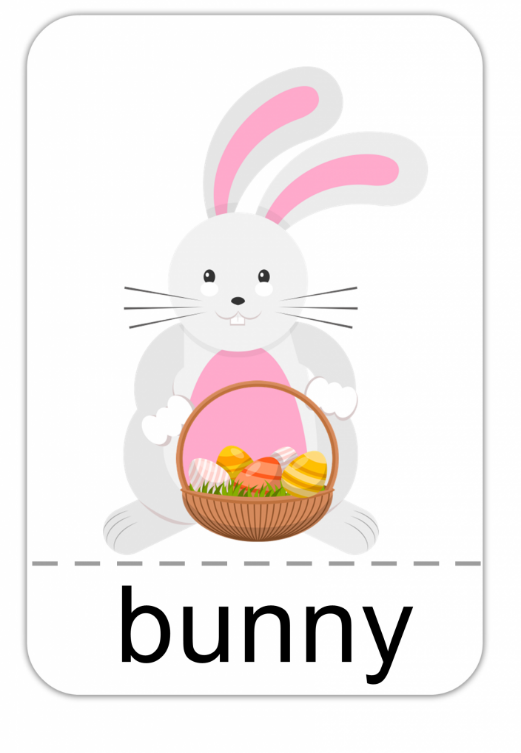 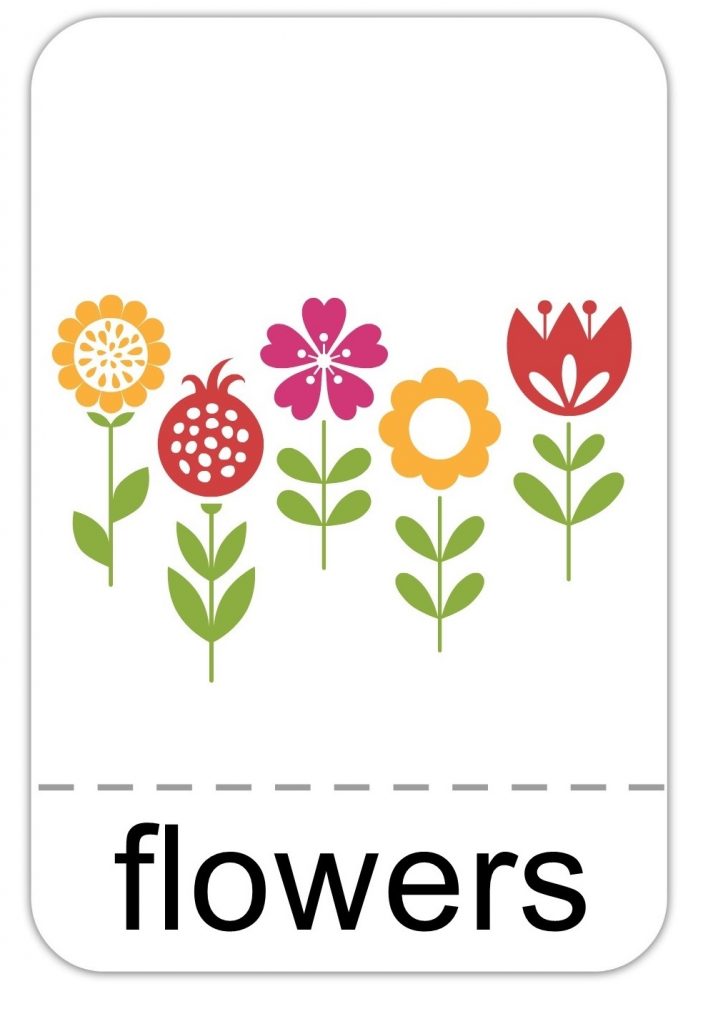 2. „What is this?” Co kryje się za jajkiem? Pokazujemy dziecku obrazek na ekranie komputera, dziecko zgaduje co kryje się za pisanką.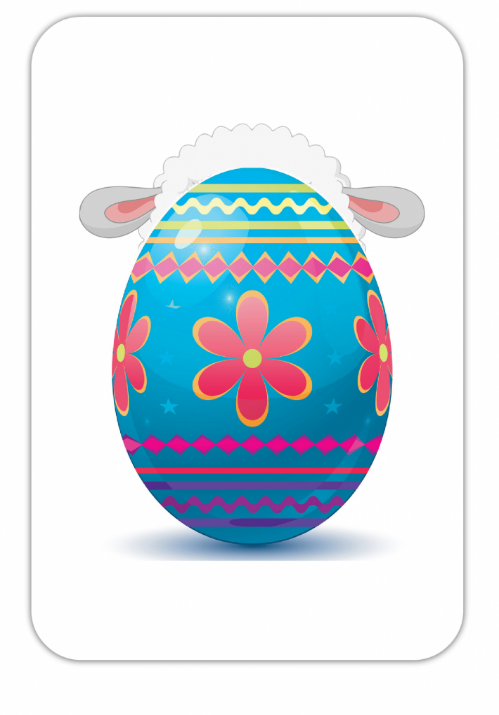 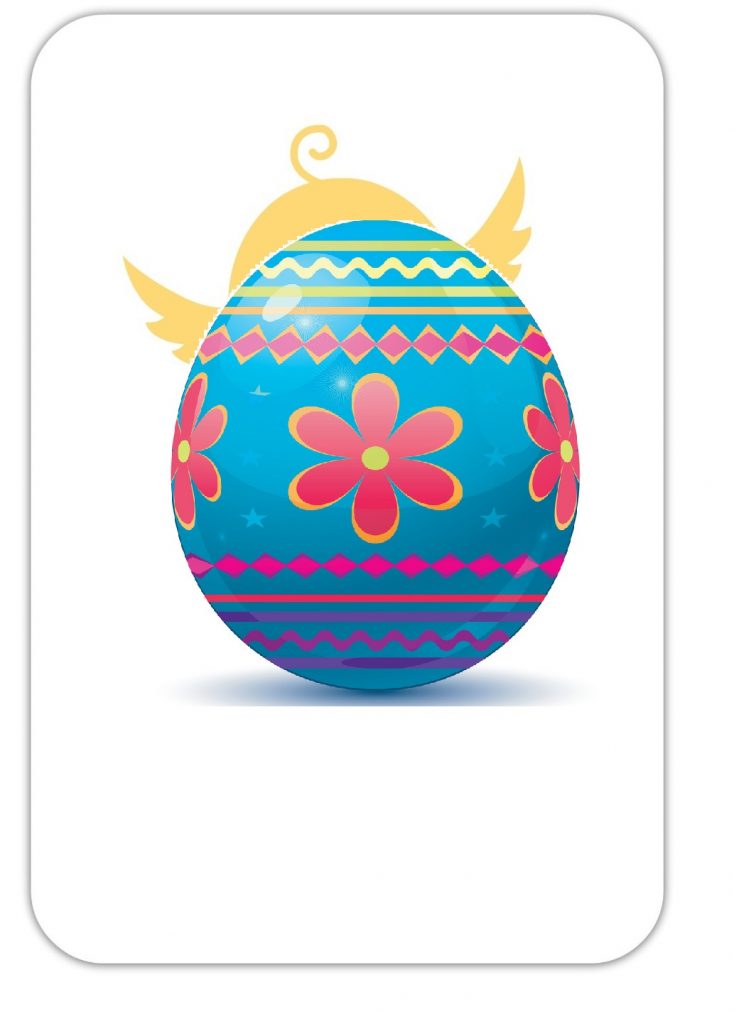 
3. Dzieci naśladują króliczka, wykonując te same czynności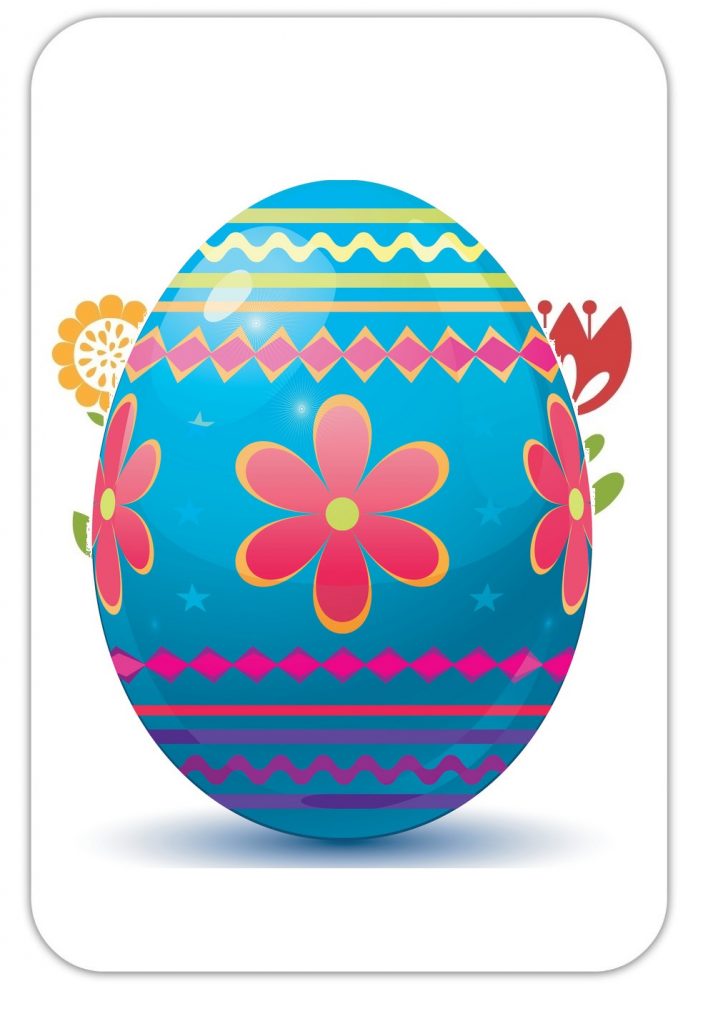 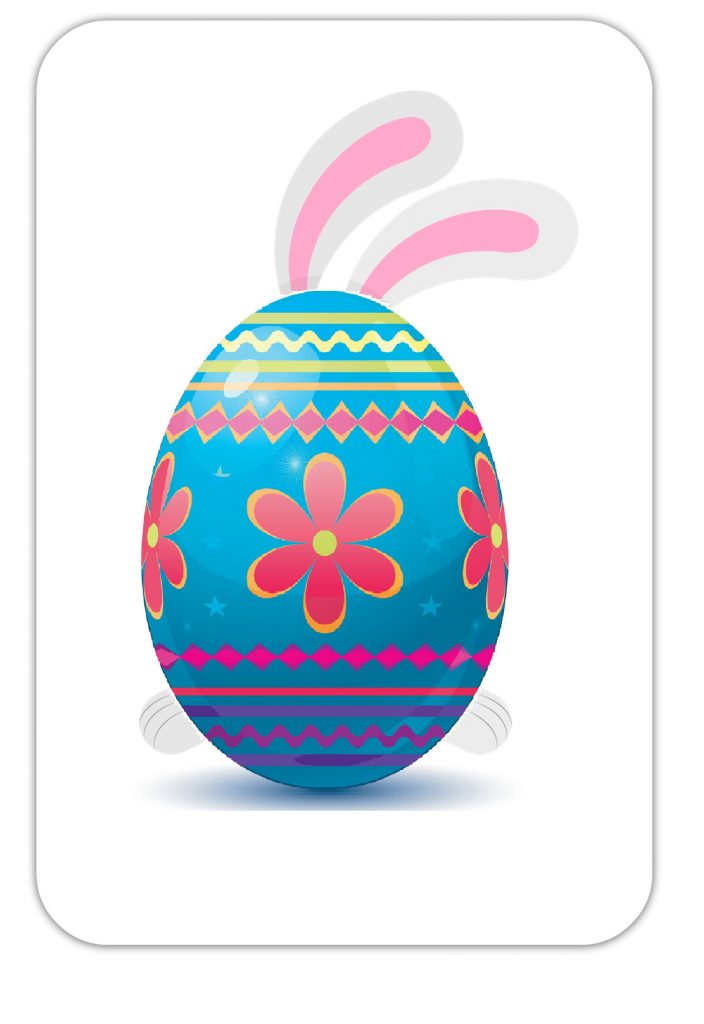 https://www.youtube.com/watch?v=CzYplxl_RAcEaster bunny hop, hop, hop (podskakuje)Make yours ears go flop, flop, flop (trzepocze uszami)Hide your Easter Eggs aroundIn the grass on the ground. (chowa jajka w trawie, na ziemi)